aDILWYN PARISH COUNCILClerk – Gwilym RipponEmail: DilwynParishCouncil@mybtinternet.comMembers of Dilwyn Parish Council are summoned to attend an Ordinary Meeting of the Parish Council on Thursday 6th February 2018 at 7.30pm at Parish School, Dilwyn AGENDA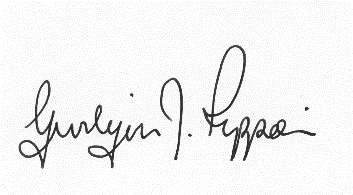 Gwilym J. Rippon, PSLCC, Cert He CegClerk to the Parish Council Agenda No.Agenda itemTo receive apologies. To receive declarations of interest.To receive any written requests for dispensations (if any). To receive the police report (if any).To receive the ward councillor’s report (if present).To receive questions from members of the publicTo approve the minutes of the last Parish Council meeting held on Tuesday 4th January 2018Information arising from the minutes.Correspondence received Financial matters.To receive the bank balances for the end of January 2018To discuss and decide invoices for payment as per scheduleHighways matters.Balfour Beatty.PlanningThere is no planning to dateUpdate on the Neighbourhood PlanItems for the next agenda.51. Update from the Crown Public House and associated finance. 3. Update on the proposed use of the redundant building on the Crown Inn property. Date and time of next meeting.